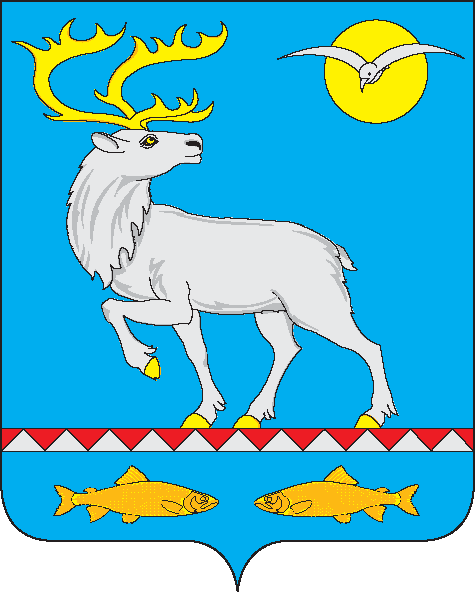 ГЛАВА ГОРОДСКОГО ПОСЕЛЕНИЯ БЕРИНГОВСКИЙРАСПОРЯЖЕНИЕВ соответствии с Бюджетным кодексом Российской Федерации, Федеральным законом от 06 октября 2003 года № 131-ФЗ «Об общих принципах организации местного самоуправления в Российской Федерации», Положением о бюджетном  процессе в городском поселении Беринговский, утверждённым решением Совета депутатов  городского поселения Беринговский от 20 июля 2015 года № 71, Положением о порядке организации и проведения общественных обсуждений или публичных слушаний на территории городского поселения Беринговский, утверждённым решением Совета депутатов городского поселения Беринговский от 01 марта 2019 № 62,	1. Вынести на публичные слушания проект решения Совета депутатов городского поселения Беринговский «Об исполнении бюджета городского поселения Беринговский за 2022 год» согласно Приложению 1.	2. Назначить по инициативе Главы городского поселения Беринговский публичные слушания по проекту решения Совета депутатов городского поселения Беринговский «Об исполнении бюджета городского поселения Беринговский за 2022 год» на 18 апреля 2023 года. Начало слушаний состоится в 18-00 часов, по адресу: посёлок Беринговский, улица Мандрикова, дом 3, кабинет 301.	3. Установить, что публичные слушания по проекту решения Совета депутатов городского поселения Беринговский «Об исполнении бюджета городского поселения Беринговский за 2022 год» проводятся в порядке, предусмотренном Положением о порядке организации и проведения общественных обсуждений или публичных слушаний на территории городского поселения Беринговский, в виде слушаний в Администрации городского поселения Беринговский с участием населения.4. Утвердить состав Организационного комитета, уполномоченного на проведение публичных слушаний по проекту решения Совета депутатов городского поселения Беринговский «Об исполнении бюджета городского поселения Беринговский за 2022 год», согласно Приложению 2.	5. Настоящее решение подлежит обнародованию и размещению на официальном сайте городского поселения Беринговский www.беринговский.рф	6. Контроль за исполнением настоящего распоряжения оставляю за собой.Глава городского поселения Беринговский                                                                                        С.А. СкрупскийПРОЕКТСОВЕТ ДЕПУТАТОВ ГОРОДСКОГО ПОСЕЛЕНИЯ БЕРИНГОВСКИЙРЕШЕНИЕ(сессия созыва)В соответствии с Бюджетным кодексом Российской Федерации, Федеральным законом от 06 октября 2003 года № 131-ФЗ «Об общих принципах организации местного самоуправления в Российской Федерации», Совет депутатов городского поселения БеринговскийРЕШИЛ:1. Утвердить отчёт об исполнении бюджета городского поселения Беринговский за 2022 год по доходам в сумме 62 205,3 тыс. рублей и по расходам в сумме             61 524,9 тыс. рублей с превышением доходов над расходами (профицит бюджета) в сумме 680,4 тыс. рублей со следующими показателями:1) доходы бюджета поселения за 2022 год по классификации доходов бюджетов согласно приложению 1 к настоящему решению;2) распределение бюджетных ассигнований на 2022 год по разделам, подразделам, целевым статьям (муниципальным программам и непрограммным направлениям деятельности), группам видов расходов классификации расходов бюджета поселения согласно приложению 2 к настоящему решению;	3) расходы бюджета поселения за 2022 год по ведомственной структуре расходов бюджета поселения согласно приложению 3 к настоящему решению;	4) распределение бюджетных ассигнований по целевым статьям (муниципальным программам и непрограммным направлениям деятельности), группам видов расходов, разделам, подразделам классификации расходов бюджета поселения на 2022 год согласно приложению 4 к настоящему решению;	5) источников внутреннего финансирования дефицита бюджета поселения за 2022 год согласно приложению 5 к настоящему решению.	2. Настоящее решение вступает в силу со дня его обнародования.Глава городского поселения Беринговский           					         С.А. Скрупский Председатель Совета депутатовгородского	 поселения Беринговский	          			              Т.Ю. Саенко      Доходы бюджета поселения за 2022 год по классификации доходов бюджетов(тыс. рублей)Распределение бюджетных ассигнований на 2022 год по разделам, подразделам, целевым статьям (муниципальным программам и непрограммным направлениям деятельности), группам видов расходов классификации расходов бюджета поселения(тыс. рублей)Расходы бюджета поселения за 2022 год по ведомственной структуре расходов бюджета поселения (тыс. рублей)Распределение бюджетных ассигнований по целевым статьям (муниципальным программам и непрограммным направлениям деятельности), группам видов расходов, разделам, подразделам классификации расходов бюджета поселения на 2022 год(тыс. рублей)Источники внутреннего финансирования дефицита бюджета поселения за 2022 год(тыс. руб.)Состав организационного комитета уполномоченного на проведение публичных слушаний по проекту решения Совета депутатов городского поселения Беринговский «Об исполнении бюджета городского поселения Беринговский за 2022 год»от 28 марта 2023 года               № 02-рг            п. БеринговскийО назначении публичных слушаний по проекту решения Совета депутатов городского поселения Беринговский «Об исполнении бюджета городского поселения Беринговский за 2022 год»Приложение № 1к распоряжению Главы городского поселения Беринговский от 28 марта 2023 года № 02-ргот _______ 2023 года№ ______ п. БеринговскийОб исполнении бюджета городского поселения Беринговский за 2022 годПриложение 1к решению Совета депутатов городского поселения Беринговскийот__________№_____Код бюджетной классификацииНаименованиеУтвержденоИсполнено% исполнения123451 00 00000 00 0000 000НАЛОГОВЫЕ И НЕНАЛОГОВЫЕ ДОХОДЫ16 782,2 18 194,3 108,41 01 00000 00 0000 000НАЛОГИ НА ПРИБЫЛЬ, ДОХОДЫ15 847,7 17 313,6 109,21 01 02000 01 0000 110Налог на доходы физических лиц15 847,7 17 313,6 109,21 01 02010 01 0000 110Налог на доходы физических лиц с доходов, источником которых является налоговый агент, за исключением доходов, в отношении которых исчисление и уплата налога осуществляются в соответствии со статьями 227, 227.1 и 228 Налогового кодекса Российской Федерации13 960,0 15 445,1 110,61 01 02020 01 0000 110Налог на доходы физических лиц с доходов, полученных от осуществления деятельности физическими лицами, зарегистрированными в качестве индивидуальных предпринимателей, нотариусов, занимающихся частной практикой, адвокатов, учредивших адвокатские кабинеты и других лиц, занимающихся частной практикой в соответствии со статьёй 227 Налогового кодекса Российской Федерации178,7 140,2 78,51 01 02030 01 0000 110Налог на доходы физических лиц с доходов, полученных физическими лицами в соответствии со статьёй 228 Налогового Кодекса Российской Федерации1,8 4,8 266,71 01 02080 01 0000 110Налог на доходы физических лиц в части суммы налога, превышающей 650 000 рублей, относящейся к части налоговой базы, превышающей 5 000 000 рублей (за исключением налога на доходы физических лиц с сумм прибыли контролируемой иностранной компании, в том числе фиксированной прибыли контролируемой иностранной компании)1 707,2 1 723,5 101,01 06 00000 00 0000 000НАЛОГИ НА ИМУЩЕСТВО612,6 543,9 88,81 06 01000 00 0000 110Налог на имущество физических лиц33,9 38,2 112,71 06 01030 13 0000 110Налог на имущество физических лиц, взимаемый по ставкам, применяемым к объектам налогообложения, расположенным в границах городских поселений33,9 38,2 112,71 06 06000 00 0000 110Земельный налог578,7 505,7 87,41 06 06030 00 0000 110 Земельный налог с организаций576,7 503,7 87,31 06 06033 13 0000 110Земельный налог с организаций, обладающих земельным участком, расположенным в границах городских поселений576,7 503,7 87,31 06 06040 00 0000 110Земельный налог с физических лиц2,0 2,0 100,0 1 06 06043 13 0000 110Земельный налог с физических лиц, обладающих земельным участком, расположенным в границах городских поселений2,0 2,0 100,01 11 00000 00 0000 000ДОХОДЫ ОТ ИСПОЛЬЗОВАНИЯ ИМУЩЕСТВА, НАХОДЯЩЕГОСЯ В ГОСУДАРСТВЕННОЙ И МУНИЦИПАЛЬНОЙ СОБСТВЕННОСТИ236,6 251,5 106,31 11 05000 00 0000 120Доходы, получаемые в виде арендной либо иной платы за передачу в возмездное пользование государственного и муниципального имущества (за исключением имущества бюджетных и автономных учреждений, а также имущества государственных и муниципальных унитарных предприятий, в том числе казённых)236,6 251,5 106,31 11 05010 00 0000 120Доходы, получаемые в виде арендной платы за земельные участки, государственная собственность на которые не разграничена, а также средства от продажи права на заключение договоров аренды указанных земельных участков236,6 251,5 106,31 11 05013 13 0000 120Доходы, получаемые в виде арендной платы за земельные участки, государственная собственность на которые не разграничена и которые расположены в границах городских поселений, а также средства от продажи права на заключение договоров аренды указанных земельных участков236,6 251,5 106,31 13 00000 00 0000 000ДОХОДЫ ОТ ОКАЗАНИЯ ПЛАТНЫХ УСЛУГ И КОМПЕНСАЦИИ ЗАТРАТ ГОСУДАРСТВА55,2 55,2 100,01 13 02000 00 0000 130Доходы от компенсации затрат государства55,2 55,2 100,01 13 02990 00 0000 130Прочие доходы от компенсации затрат государства55,2 55,2 100,01 13 02995 13 0000 130Прочие доходы от компенсации затрат бюджетов городских поселений55,2 55,2 100,01 14 00000 00 0000 000ДОХОДЫ ОТ ПРОДАЖИ МАТЕРИАЛЬНЫХ И НЕМАТЕРИАЛЬНЫХ АКТИВОВ21,0 21,0 100,01 14 06000 00 0000 430Доходы от продажи земельных участков, находящихся в государственной и муниципальной собственности21,0 21,0 100,01 14 06010 00 0000 430Доходы от продажи земельных участков, государственная собственность на которые не разграничена21,0 21,0 100,01 14 06013 13 0000 430Доходы от продажи земельных участков, государственная собственность на которые не разграничена и которые расположены в границах городских поселений21,0 21,0 100,01 16 00000 00 0000 000ШТРАФЫ, САНКЦИИ, ВОЗМЕЩЕНИЕ УЩЕРБА9,1 9,1 100,01 16 07000 00 0000 140Штрафы, неустойки, пени, уплаченные в соответствии с законом или договором в случае неисполнения или ненадлежащего исполнения обязательств перед государственным (муниципальным) органом, органом управления государственным внебюджетным фондом, казенным учреждением, Центральным банком Российской Федерации, иной организацией, действующей от имени Российской Федерации9,1 9,1 100,01 16 07010 00 0000 140Штрафы, неустойки, пени, уплаченные в случае просрочки исполнения поставщиком (подрядчиком, исполнителем) обязательств, предусмотренных государственным (муниципальным) контрактом9,1 9,1 100,01 16 07010 13 0000 140Штрафы, неустойки, пени, уплаченные в случае просрочки исполнения поставщиком (подрядчиком, исполнителем) обязательств, предусмотренных муниципальным контрактом, заключенным муниципальным органом, казенным учреждением городского поселения9,1 9,1 100,02 00 00000 00 0000 000БЕЗВОЗМЕЗДНЫЕ ПОСТУПЛЕНИЯ44 039,4 44 011,0 99,92 02 00000 00 0000 000Безвозмездные поступления от других бюджетов бюджетной системы Российской Федерации44 039,4 44 011,0 99,92 02 10000 00 0000 150Дотации бюджетам бюджетной системы Российской Федерации 3 448,4 3 448,4 100,02 02 15001 00 0000 150Дотации на выравнивание бюджетной обеспеченности3 448,4 3 448,4 100,02 02 15001 13 0000 150Дотации бюджетам городских поселений на выравнивание бюджетной обеспеченности из бюджета субъекта Российской Федерации3 448,4 3 448,4 100,02 02 20000 00 0000 150Субсидии бюджетам бюджетной системы Российской Федерации (межбюджетные субсидии)7 857,8 7 857,7 100,02 02 29999 00 0000 150Прочие субсидии7 857,8 7 857,7 100,02 02 29999 13 0000 150Прочие субсидии бюджетам городских поселений7 857,8 7 857,7 100,02 02 30000 00 0000 150Субвенции бюджетам бюджетной системы Российской Федерации445,1 444,3 99,82 02 35118 00 0000 150Субвенции бюджетам на осуществление первичного воинского учёта на территориях, где отсутствуют военные комиссариаты445,1 444,3 99,82 02 35118 13 0000 150Субвенции бюджетам городских поселений на осуществление первичного воинского учёта на территориях, где отсутствуют военные комиссариаты445,1 444,3 99,82 02 40000 00 0000 150Иные межбюджетные трансферты32 288,1 32 260,6 99,92 02 49999 00 0000 150 Прочие межбюджетные трансферты, передаваемые бюджетам32 288,1 32 260,6 99,92 02 49999 13 0000 150Прочие межбюджетные трансферты, передаваемые бюджетам городских поселений32 288,1 32 260,6 99,9ИТОГО ДОХОДОВ:60 821,6 62 205,3 102,3Собственные доходы местного бюджетаСобственные доходы местного бюджета60 376,5 61 761,0 102,3Доходы для расчёта дефицита местного бюджета и предельного объёма муниципального долгаДоходы для расчёта дефицита местного бюджета и предельного объёма муниципального долга16 782,2 18 194,3 108,4Приложение 2к решению Совета депутатов городского поселения Беринговскийот__________№_____НаименованиеРЗПРЦСРВРУтвержденоИсполнено% ис-полнения13456789Администрация городского поселения Беринговский62 262,5 61 524,9 98,8Общегосударственные вопросы0113 696,8 13 142,4 96,0Функционирование высшего должностного лица субъекта Российской Федерации и муниципального образования01022 129,8 2 092,1 98,2Обеспечение функционирования органов местного самоуправления (муниципальных органов)010280 0 00 000002 029,8 1 992,1 98,1Глава муниципального образования010280 1 00 000002 029,8 1 992,1 98,1Расходы на обеспечение деятельности Главы поселения (Расходы на выплаты персоналу в целях обеспечения выполнения функций государственными (муниципальными) органами, казёнными учреждениями, органами управления государственными внебюджетными фондами)010280 1 00 000401001 939,8 1 936,3 99,8Компенсация расходов на оплату стоимости проезда и провоза багажа (Расходы на выплаты персоналу в целях обеспечения выполнения функций государственными (муниципальными) органами, казёнными учреждениями, органами управления государственными внебюджетными фондами)010280 1 00 1011010090,0 55,8 62,0Исполнение отдельных обязательств муниципального образования010282 0 00 00000100,0 100,0 100,0Иные непрограммные мероприятия010282 9 00 00000100,0 100,0 100,0Дотации (гранты) за достижение показателей деятельности органов местного самоуправления (Расходы на выплаты персоналу в целях обеспечения выполнения функций государственными (муниципальными) органами, казенными учреждениями, органами управления государственными внебюджетными фондами)010282 9 00 41040100100,0 100,0 100,0Функционирование Правительства Российской Федерации, высших исполнительных органов государственной власти субъектов Российской Федерации, местных администраций01049 681,4 9 584,2 99,0Обеспечение функционирования органов местного самоуправления (муниципальных органов)010480 0 00 000009 487,2 9 390,0 99,0Обеспечение функционирования исполнительных 
органов местного самоуправления010480 2 00 000009 487,2 9 390,0 99,0Расходы на содержание центрального аппарата органов местного самоуправления (Расходы на выплаты персоналу в целях обеспечения выполнения функций государственными (муниципальными) органами, казёнными учреждениями, органами управления государственными внебюджетными фондами)010480 2 00 001101001 229,4 1 222,0 99,4Расходы на содержание центрального аппарата органов местного самоуправления (Закупка товаров, работ и услуг для государственных (муниципальных) нужд)010480 2 00 001102003 383,3 3 296,5 97,4Расходы на оплату труда, с учётом начислений, работников центрального аппарата органа власти, замещающих должности, не являющиеся должностями муниципальной службы (Расходы на выплаты персоналу в целях обеспечения выполнения функций государственными (муниципальными) органами, казёнными учреждениями, органами управления государственными внебюджетными фондами)010480 2 00 002001002 202,3 2 199,4 99,9Компенсация расходов на оплату стоимости проезда и провоза багажа (Расходы на выплаты персоналу в целях обеспечения выполнения функций государственными (муниципальными) органами, казёнными учреждениями, органами управления государственными внебюджетными фондами)010480 2 00 10110100330,3 330,3 100,0Развитие территории городских и сельских поселений (Закупка товаров, работ и услуг для государственных (муниципальных) нужд)010480 2 00 811202002 341,9 2 341,8 100,0Исполнение отдельных обязательств муниципального образования010482 0 00 00000194,2 194,2 100,0Иные непрограммные мероприятия010482 9 00 00000194,2 194,2 100,0Дотации (гранты) за достижение показателей деятельности органов местного самоуправления (Расходы на выплаты персоналу в целях обеспечения выполнения функций государственными (муниципальными) органами, казенными учреждениями, органами управления государственными внебюджетными фондами)010482 9 00 41040100194,2 194,2 100,0Обеспечение проведения выборов и референдумов0107398,6 398,6 100,0Избирательная комиссия 010784 0 00 00000398,6 398,6 100,0Проведение выборов в муниципальном образовании010784 2 00 00000398,6 398,6 100,0Выборы Главы муниципального образования (Закупка товаров, работ и услуг для государственных (муниципальных) нужд)010784 2 00 00230800152,8 152,8 100,0Выборы в Совет депутатов муниципального образования (Закупка товаров, работ и услуг для государственных (муниципальных) нужд)010784 2 00 00240800245,8 245,8 100,0Другие общегосударственные вопросы01131 487,0 1 067,5 71,8Муниципальная программа «Развитие территории муниципального образования городское поселение Беринговский на 2020-2022 годы»011301 0 00 000001 227,8 808,3 65,8Подпрограмма «Жилищно-коммунальное хозяйство»011301 2 00 000001 227,8 808,3 65,8Основное мероприятие «Содержание пустующих помещений» 011301 2 03 000001 227,8 808,3 65,8Расходы на содержание, обслуживание и ремонт казны муниципального образования (Закупка товаров, работ и услуг для государственных (муниципальных) нужд)011301 2 03 200402001 227,8 808,3 65,8Исполнение отдельных обязательств муниципального образования011382 0 00 00000259,2 259,2 100,0Резервный фонд Администрации Анадырского муниципального района (Закупка товаров, работ и услуг для государственных (муниципальных) нужд)011382 0 00 20020200100,0 100,0 100,0Расходы на проведение мероприятия по землеустройству (Закупка товаров, работ и услуг для государственных (муниципальных) нужд)011382 0 00 2005020065,0 65,0 100,0Капитальный и текущий ремонт нежилых помещений (Закупка товаров, работ и услуг для государственных (муниципальных) нужд)011382 0 00 8202020094,2 94,2 100,0Национальная оборона02445,1 444,3 99,8Мобилизационная и вневойсковая подготовка0203445,1 444,3 99,8Обеспечение функционирования органов местного самоуправления (муниципальных органов)020380 0 00 00000445,1 444,3 99,8 Обеспечение функционирования исполнительных 
органов местного самоуправления020380 2 00 00000445,1 444,3 99,8Субвенции на осуществление первичного воинского учёта на территориях, где отсутствуют военные комиссариаты (Расходы на выплаты персоналу в целях обеспечения выполнения функций государственными (муниципальными) органами, казенными учреждениями, органами управления государственными внебюджетными фондами)020380 2 00 51180100320,7 319,9 99,8Субвенции на осуществление первичного воинского учёта на территориях, где отсутствуют военные комиссариаты (Закупка товаров, работ и услуг для государственных (муниципальных) нужд)020380 2 00 51180200124,4 124,4 100,0Национальная безопасность и правоохранительная деятельность033 958,2 3 958,2 100,0Защита населения и территории от чрезвычайных ситуаций природного и техногенного характера, пожарная безопасность03103 958,2 3 958,2 100,0Муниципальная программа «Развитие территории муниципального образования городское поселение Беринговский на 2020-2022 годы»031001 0 00 000003 958,2 3 958,2 100,0Подпрограмма «Жилищно-коммунальное хозяйство»031001 2 00 000003 958,2 3 958,2 100,0Основное мероприятие «Ремонт муниципального имущества»031001 2 05 000003 958,2 3 958,2 100,0Развитие территории городских и сельских поселений (Закупка товаров, работ и услуг для государственных (муниципальных) нужд)031001 2 05 811202003 958,2 3 958,2 100,0Национальная экономика0420 909,8 20 909,7 100,0Транспорт04081 728,0 1 728,0 100,0Муниципальная программа «Развитие территории муниципального образования городское поселение Беринговский на 2020-2022 годы»040801 0 00 000001 728,0 1 728,0 100,0Подпрограмма «Дорожное хозяйство» 040801 1 00 000001 728,0 1 728,0 100,0Основное мероприятие «Отдельные мероприятия в области автомобильного транспорта» 040801 1 03 000001 728,0 1 728,0 100,0Мероприятия по осуществлению пассажирских перевозок автомобильным транспортом (Закупка товаров, работ и услуг для государственных (муниципальных) нужд)040801 1 03 810402001 728,0 1 728,0 100,0Дорожное хозяйство (дорожные фонды)040919 181,8 19 181,7 100,0Муниципальная программа «Развитие территории муниципального образования городское поселение Беринговский на 2020-2022 годы»040901 0 00 0000019 181,8 19 181,7 100,0Подпрограмма «Дорожное хозяйство» 040901 1 00 0000019 181,8 19 181,7 100,0Основное мероприятие «Содержание автомобильных дорог» 040901 1 01 0000019 181,8 19 181,7 100,0Содержание автомобильных дорог и инженерных сооружений на них в границах поселения (Закупка товаров, работ и услуг для государственных (муниципальных) нужд)040901 1 01 802202005 517,9 5 517,9 100,0Развитие территории городских и сельских поселений (Закупка товаров, работ и услуг для государственных (муниципальных) нужд)040901 1 01 8112020013 663,9 13 663,8 100,0Жилищно-коммунальное хозяйство0523 252,6 23 070,3 99,2Жилищное хозяйство050113 414,9 13 387,7 99,8Муниципальная программа «Развитие территории муниципального образования городское поселение Беринговский на 2020-2022 годы»050101 0 00 0000013 414,9 13 387,7 99,8Подпрограмма «Жилищно-коммунальное хозяйство»050101 2 00 0000013 414,9 13 387,7 99,8Основное мероприятие «Ремонт муниципального жилищного фонда» 050101 2 01 000003 986,1 3 986,1 100,0Резервный фонд Администрации Анадырского муниципального района (Закупка товаров, работ и услуг для государственных (муниципальных) нужд)050101 2 01 20020200758,6 758,6 100,0Развитие территории городских и сельских поселений (Закупка товаров, работ и услуг для государственных (муниципальных) нужд)050101 2 01 811202002 601,1 2 601,1 100,0Капитальный и текущий ремонт муниципального жилищного фонда (Закупка товаров, работ и услуг для государственных (муниципальных) нужд)050101 2 01 82010200626,4 626,4 100,0Основное мероприятие «Капитальный ремонт общего имущества собственников помещений в многоквартирных домах»050101 2 02 000003 018,1 2 991,0 99,1Развитие территории городских и сельских поселений (Закупка товаров, работ и услуг для государственных (муниципальных) нужд)050101 2 02 811202003 018,1 2 991,0 99,1Основное мероприятие «Ремонт муниципального имущества»050101 2 05 000006 410,7 6 410,6 100,0Развитие территории городских и сельских поселений (Закупка товаров, работ и услуг для государственных (муниципальных) нужд)050101 2 05 811202006 410,7 6 410,6 100,0Благоустройство05038 981,9 8 940,8 99,5Муниципальная программа «Развитие территории муниципального образования городское поселение Беринговский на 2020-2022 годы»050301 0 00 000001 982,7 1 941,6 97,9Подпрограмма «Дорожное хозяйство» 050301 1 00 00000588,8 547,8 93,0Основное мероприятие «Организация освещения улиц» 050301 1 02 00000588,8 547,8 93,0Расходы на организацию освещения улиц в границах поселения (Закупка товаров, работ и услуг для государственных (муниципальных) нужд)050301 1 02 80210200587,8 547,8 93,2Расходы на организацию освещения улиц в границах поселения (Межбюджетные трансферты)050301 1 02 802105001,0 0,0 0,0Подпрограмма «Обеспечение санитарного содержания и благоустройство территории городского поселения Беринговский»050301 3 00 000001 393,9 1 393,8 100,0Основное мероприятие «Организация и содержание мест захоронения» 050301 3 02 00000150,0 150,0 100,0Расходы на организацию и содержание мест захоронения (Закупка товаров, работ и услуг для государственных (муниципальных) нужд)050301 3 02 80240200150,0 150,0 100,0Основное мероприятие «Прочее благоустройство» 050301 3 03 000001 243,9 1 243,8 100,0Расходы на прочие мероприятия по благоустройству поселения (Закупка товаров, работ и услуг для государственных (муниципальных) нужд)050301 3 03 802502001 243,9 1 243,8 100,0Муниципальная программа «Формирование комфортной городской среды на территории городского поселения Беринговский на 2018-2022годы»050303 0 00 000006 999,2 6 999,2 100,0Подпрограмма «Благоустройство общественных территорий городского поселения Беринговский»050303 2 00 000006 999,2 6 999,2 100,0Основное мероприятие «Развитие инициативного бюджетирования на территории поселения»050303 2 01 000006 999,2 6 999,2 100,0Расходы на проекты по инициативному бюджетированию в муниципальных образованиях за счёт средств районного бюджета (Закупка товаров, работ и услуг для государственных (муниципальных) нужд)050303 2 01 822902006 999,2 6 999,2 100,0Другие вопросы в области жилищно-коммунального хозяйства0505855,8 741,8 86,7Исполнение отдельных обязательств муниципального образования050582 0 00 00000855,8 741,8 86,7Возмещение специализированным службам по вопросам похоронного дела стоимости услуг по погребению (Иные бюджетные ассигнования)050582 0 00 20060800855,8 741,8 86,7Приложение 3к решению Совета депутатов городского поселения Беринговскийот__________№_____Наименование показателяГРБСРЗПРЦСРВРУтвержденоИсполнено% ис-полнения123456789Администрация городского поселения Беринговский71062 262,5 61 524,9 98,8Общегосударственные вопросы7100113 696,8 13 142,4 96,0Функционирование высшего должностного лица субъекта Российской Федерации и муниципального образования71001022 129,8 2 092,1 98,2Обеспечение функционирования органов местного самоуправления (муниципальных органов)710010280 0 00 000002 029,8 1 992,1 98,1 Глава муниципального образования710010280 1 00 000002 029,8 1 992,1 98,1Расходы на обеспечение деятельности Главы поселения (Расходы на выплаты персоналу в целях обеспечения выполнения функций государственными (муниципальными) органами, казёнными учреждениями, органами управления государственными внебюджетными фондами)710010280 1 00 000401001 939,8 1 936,3 99,8Компенсация расходов на оплату стоимости проезда и провоза багажа  (Расходы на выплаты персоналу в целях обеспечения выполнения функций государственными (муниципальными) органами, казёнными учреждениями, органами управления государственными внебюджетными фондами)710010280 1 00 1011010090,0 55,8 62,0Исполнение отдельных обязательств муниципального образования710010282 0 00 00000100,0 100,0 100,0Иные непрограммные мероприятия710010282 9 00 00000100,0 100,0 100,0Дотации (гранты) за достижение показателей деятельности органов местного самоуправления (Расходы на выплаты персоналу в целях обеспечения выполнения функций государственными (муниципальными) органами, казенными учреждениями, органами управления государственными внебюджетными фондами)710010282 9 00 41040100100,0 100,0 100,0Функционирование Правительства Российской Федерации, высших исполнительных органов государственной власти субъектов Российской Федерации, местных администраций71001049 681,4 9 584,2 99,0Обеспечение функционирования органов местного самоуправления (муниципальных органов)710010480 0 00 000009 487,2 9 390,0 99,0Обеспечение функционирования исполнительных органов местного самоуправления710010480 2 00 000009 487,2 9 390,0 99,0Расходы на содержание центрального аппарата органов местного самоуправления (Расходы на выплаты персоналу в целях обеспечения выполнения функций государственными (муниципальными) органами, казёнными учреждениями, органами управления государственными внебюджетными фондами)710010480 2 00 001101001 229,4 1 222,0 99,4Расходы на содержание центрального аппарата органов местного самоуправления (Закупка товаров, работ и услуг для государственных (муниципальных) нужд)710010480 2 00 001102003 383,3 3 296,5 97,4Расходы на оплату труда, с учётом начислений, работников центрального аппарата органа власти, замещающих должности, не являющиеся должностями муниципальной службы (Расходы на выплаты персоналу в целях обеспечения выполнения функций государственными (муниципальными) органами, казёнными учреждениями, органами управления государственными внебюджетными фондами)710010480 2 00 002001002 202,3 2 199,4 99,9Компенсация расходов на оплату стоимости проезда и провоза багажа (Расходы на выплаты персоналу в целях обеспечения выполнения функций государственными (муниципальными) органами, казёнными учреждениями, органами управления государственными внебюджетными фондами)710010480 2 00 10110100330,3 330,3 100,0Развитие территории городских и сельских поселений (Закупка товаров, работ и услуг для государственных (муниципальных) нужд)710010480 2 00 811202002 341,9 2 341,8 100,0Исполнение отдельных обязательств муниципального образования710010482 0 00 00000194,2 194,2 100,0Иные непрограммные мероприятия710010482 9 00 00000194,2 194,2 100,0Дотации (гранты) за достижение показателей деятельности органов местного самоуправления (Расходы на выплаты персоналу в целях обеспечения выполнения функций государственными (муниципальными) органами, казенными учреждениями, органами управления государственными внебюджетными фондами)710010482 9 00 41040100194,2 194,2 100,0Обеспечение проведения выборов и референдумов7100107398,6 398,6 100,0Избирательная комиссия 710010784 0 00 00000398,6 398,6 100,0Проведение выборов в муниципальном образовании710010784 2 00 00000398,6 398,6 100,0Выборы Главы муниципального образования (Закупка товаров, работ и услуг для государственных (муниципальных) нужд)710010784 2 00 00230800152,8 152,8 100,0Выборы в Совет депутатов муниципального образования (Закупка товаров, работ и услуг для государственных (муниципальных) нужд)710010784 2 00 00240800245,8 245,8 100,0Другие общегосударственные вопросы71001131 487,0 1 067,5 71,8Муниципальная программа «Развитие территории муниципального образования городское поселение Беринговский на 2020-2022 годы»710011301 0 00 000001 227,8 808,3 65,8Подпрограмма «Жилищно-коммунальное хозяйство»710011301 2 00 000001 227,8 808,3 65,8Основное мероприятие «Содержание пустующих помещений» 710011301 2 03 000001 227,8 808,3 65,8Расходы на содержание, обслуживание и ремонт казны муниципального образования (Закупка товаров, работ и услуг для государственных (муниципальных) нужд)710011301 2 03 200402001 227,8 808,3 65,8Исполнение отдельных обязательств муниципального образования710011382 0 00 00000259,2 259,2 100,0Резервный фонд Администрации Анадырского муниципального района (Закупка товаров, работ и услуг для государственных (муниципальных) нужд)710011382 0 00 20020200100,0 100,0 100,0Расходы на проведение мероприятия по землеустройству (Закупка товаров, работ и услуг для государственных (муниципальных) нужд)710011382 0 00 2005020065,0 65,0 100,0Капитальный и текущий ремонт нежилых помещений (Закупка товаров, работ и услуг для государственных (муниципальных) нужд)710011382 0 00 8202020094,2 94,2 100,0Национальная оборона71002445,1 444,3 99,8Мобилизационная и вневойсковая подготовка7100203445,1 444,3 99,8Обеспечение функционирования органов местного самоуправления (муниципальных органов)710020380 0 00 00000445,1 444,3 99,8Обеспечение функционирования исполнительных органов местного самоуправления710020380 2 00 00000445,1 444,3 99,8Субвенции на осуществление первичного воинского учёта на территориях, где отсутствуют военные комиссариаты (Расходы на выплаты персоналу в целях обеспечения выполнения функций государственными (муниципальными) органами, казенными учреждениями, органами управления государственными внебюджетными фондами)710020380 2 00 51180100320,7 319,9 99,8Субвенции на осуществление первичного воинского учёта на территориях, где отсутствуют военные комиссариаты (Закупка товаров, работ и услуг для государственных (муниципальных) нужд)710020380 2 00 51180200124,4 124,4 100,0Национальная безопасность и правоохранительная деятельность710033 958,2 3 958,2 100,0Защита населения и территории от чрезвычайных ситуаций природного и техногенного характера, пожарная безопасность71003103 958,2 3 958,2 100,0Муниципальная программа «Развитие территории муниципального образования городское поселение Беринговский на 2020-2022 годы»710031001 0 00 000003 958,2 3 958,2 100,0Подпрограмма «Жилищно-коммунальное хозяйство»710031001 2 00 000003 958,2 3 958,2 100,0Основное мероприятие «Ремонт муниципального имущества»710031001 2 05 000003 958,2 3 958,2 100,0Развитие территории городских и сельских поселений (Закупка товаров, работ и услуг для государственных (муниципальных) нужд)710031001 2 05 811202003 958,2 3 958,2 100,0Национальная экономика7100420 909,8 20 909,7 100,0Транспорт71004081 728,0 1 728,0 100,0Муниципальная программа «Развитие территории муниципального образования городское поселение Беринговский на 2020-2022 годы»710040801 0 00 000001 728,0 1 728,0 100,0Подпрограмма «Дорожное хозяйство» 710040801 1 00 000001 728,0 1 728,0 100,0Основное мероприятие «Отдельные мероприятия в области автомобильного транспорта» 710040801 1 03 000001 728,0 1 728,0 100,0Мероприятия по осуществлению пассажирских перевозок автомобильным транспортом (Закупка товаров, работ и услуг для государственных (муниципальных) нужд)710040801 1 03 810402001 728,0 1 728,0 100,0Дорожное хозяйство (дорожные фонды)710040919 181,8 19 181,7 100,0Муниципальная программа «Развитие территории муниципального образования городское поселение Беринговский на 2020-2022 годы»710040901 0 00 0000019 181,8 19 181,7 100,0Подпрограмма «Дорожное хозяйство» 710040901 1 00 0000019 181,8 19 181,7 100,0Основное мероприятие «Содержание автомобильных дорог» 710040901 1 01 0000019 181,8 19 181,7 100,0Содержание автомобильных дорог и инженерных сооружений на них в границах поселения (Закупка товаров, работ и услуг для государственных (муниципальных) нужд)710040901 1 01 802202005 517,9 5 517,9 100,0Развитие территории городских и сельских поселений (Закупка товаров, работ и услуг для государственных (муниципальных) нужд)710040901 1 01 8112020013 663,9 13 663,8 100,0Жилищно-коммунальное хозяйство7100523 252,6 23 070,3 99,2Жилищное хозяйство710050113 414,9 13 387,7 99,8Муниципальная программа «Развитие территории муниципального образования городское поселение Беринговский на 2020-2022 годы»710050101 0 00 0000013 414,9 13 387,7 99,8Подпрограмма «Жилищно-коммунальное хозяйство»710050101 2 00 0000013 414,9 13 387,7 99,8Основное мероприятие «Ремонт муниципального жилищного фонда» 710050101 2 01 000003 986,1 3 986,1 100,0Резервный фонд Администрации Анадырского муниципального района (Закупка товаров, работ и услуг для государственных (муниципальных) нужд)710050101 2 01 20020200758,6 758,6 100,0Развитие территории городских и сельских поселений (Закупка товаров, работ и услуг для государственных (муниципальных) нужд)710050101 2 01 811202002 601,1 2 601,1 100,0Капитальный и текущий ремонт муниципального жилищного фонда (Закупка товаров, работ и услуг для государственных (муниципальных) нужд)710050101 2 01 82010200626,4 626,4 100,0Основное мероприятие «Капитальный ремонт общего имущества собственников помещений в многоквартирных домах»710050101 2 02 000003 018,1 2 991,0 99,1Развитие территории городских и сельских поселений (Закупка товаров, работ и услуг для государственных (муниципальных) нужд)710050101 2 02 811202003 018,1 2 991,0 99,1Основное мероприятие «Ремонт муниципального имущества»710050101 2 05 000006 410,7 6 410,6 100,0Развитие территории городских и сельских поселений (Закупка товаров, работ и услуг для государственных (муниципальных) нужд)710050101 2 05 811202006 410,7 6 410,6 100,0Благоустройство71005038 981,9 8 940,8 99,5Муниципальная программа «Развитие территории муниципального образования городское поселение Беринговский на 2020-2022 годы»710050301 0 00 000001 982,7 1 941,6 97,9Подпрограмма «Дорожное хозяйство» 710050301 1 00 00000588,8 547,8 93,0Основное мероприятие «Организация освещения улиц» 710050301 1 02 00000588,8 547,8 93,0Расходы на организацию освещения улиц в границах поселения (Закупка товаров, работ и услуг для государственных (муниципальных) нужд)710050301 1 02 80210200587,8 547,8 93,2Расходы на организацию освещения улиц в границах поселения (Межбюджетные трансферты)710050301 1 02 802105001,0 0,0 0,0Подпрограмма «Обеспечение санитарного содержания и благоустройство территории городского поселения Беринговский»710050301 3 00 000001 393,9 1 393,8 100,0Основное мероприятие «Организация и содержание мест захоронения» 710050301 3 02 00000150,0 150,0 100,0Расходы на организацию и содержание мест захоронения (Закупка товаров, работ и услуг для государственных (муниципальных) нужд)710050301 3 02 80240200150,0 150,0 100,0Основное мероприятие «Прочее благоустройство» 710050301 3 03 000001 243,9 1 243,8 100,0Расходы на прочие мероприятия по благоустройству поселения (Закупка товаров, работ и услуг для государственных (муниципальных) нужд)710050301 3 03 802502001 243,9 1 243,8 100,0Муниципальная программа «Формирование комфортной городской среды на территории городского поселения Беринговский на 2018-2022годы»710050303 0 00 000006 999,2 6 999,2 100,0Подпрограмма «Благоустройство общественных территорий городского поселения Беринговский»710050303 2 00 000006 999,2 6 999,2 100,0Основное мероприятие «Развитие инициативного бюджетирования на территории поселения»710050303 2 01 000006 999,2 6 999,2 100,0Расходы на проекты по инициативному бюджетированию в муниципальных образованиях за счёт средств районного бюджета (Закупка товаров, работ и услуг для государственных (муниципальных) нужд)710050303 2 01 822902006 999,2 6 999,2 100,0Другие вопросы в области жилищно-коммунального хозяйства7100505855,8 741,8 86,7Исполнение отдельных обязательств муниципального образования710050582 0 00 00000855,8 741,8 86,7Возмещение специализированным службам по вопросам похоронного дела стоимости услуг по погребению (Иные бюджетные ассигнования)710050582 0 00 20060800855,8 741,8 86,7Приложение 4к решению Совета депутатовгородского поселения Беринговскийот__________№_____Наименование показателяЦСРВРРЗПРУтвержденоУтвержденоУтвержденоУтвержденоИсполненоИсполненоИсполненоИсполненоНаименование показателяЦСРВРРЗПРСумма - всегоСумма средств федерального бюджетаСумма средств районного бюджетаСумма средств бюджета поселенияСумма - всегоСумма средств федерального бюджетаСумма средств районного бюджетаСумма средств бюджета поселения1 2345678910111213Всего62 262,5445,140 145,921 671,561 524,9444,340 118,520 962,1Муниципальная программа «Развитие территории муниципального образования городское поселение Беринговский на 2020-2022 годы»01 0 00 0000041 493,430 410,611 082,841 005,530 383,310 622,2Подпрограмма «Дорожное хозяйство»01 1 00 0000021 498,613 663,97 834,721 457,513 663,87 793,7Основное мероприятие «Содержание автомобильных дорог» 01 1 01 0000019 181,813 663,95 517,919 181,713 663,85 517,9Содержание автомобильных дорог и инженерных сооружений на них в границах поселения (Закупка товаров, работ и услуг для государственных (муниципальных) нужд)01 1 01 8022020004095 517,95 517,95 517,95 517,9Развитие территории городских и сельских поселений (Закупка товаров, работ и услуг для государственных (муниципальных) нужд)01 1 01 81120200040913 663,913 663,913 663,813 663,8Основное мероприятие «Организация освещения улиц» 01 1 02 00000588,8588,8547,8547,8Расходы на организацию освещения улиц в границах поселения (Закупка товаров, работ и услуг для государственных (муниципальных) нужд)01 1 02 802102000503587,8587,8547,8547,8Расходы на организацию освещения улиц в границах поселения (Межбюджетные трансферты)01 1 02 8021050005031,01,0Основное мероприятие «Отдельные мероприятия в области автомобильного транспорта» 01 1 03 000001 728,01 728,01 728,01 728,0Мероприятия по осуществлению пассажирских перевозок автомобильным транспортом (Закупка товаров, работ и услуг для государственных (муниципальных) нужд)01 1 03 8104020004081 728,01 728,01 728,01 728,0Подпрограмма «Жилищно-коммунальное хозяйство»01 2 00 0000018 600,916 746,71 854,218 154,216 719,51 434,7Основное мероприятие «Ремонт муниципального жилищного фонда» 01 2 01 000003 986,13 359,7626,43 986,13 359,7626,4Резервный фонд Администрации Анадырского муниципального района  (Закупка товаров, работ и услуг для государственных (муниципальных) нужд)01 2 01 200202000501758,6758,6758,6758,6Развитие территории городских и сельских поселений (Закупка товаров, работ и услуг для государственных (муниципальных) нужд)01 2 01 8112020005012 601,12 601,12 601,12 601,1Капитальный и текущий ремонт муниципального жилищного фонда (Закупка товаров, работ и услуг для государственных (муниципальных) нужд)01 2 01 820102000501626,4626,4626,4626,4Основное мероприятие «Капитальный ремонт общего имущества собственников помещений в многоквартирных домах»01 2 02 000003 018,13 018,12 991,02 991,0Развитие территории городских и сельских поселений (Закупка товаров, работ и услуг для государственных (муниципальных) нужд)01 2 02 8112020005013 018,13 018,12 991,02 991,0Основное мероприятие «Содержание пустующих помещений» 01 2 03 000001 227,81 227,8808,3808,3Расходы на содержание, обслуживание и ремонт казны муниципального образования (Закупка товаров, работ и услуг для государственных (муниципальных) нужд)01 2 03 2004020001131 227,81 227,8808,3808,3Основное мероприятие «Ремонт муниципального имущества»01 2 05 0000010 368,910 368,910 368,810 368,8Развитие территории городских и сельских поселений (Закупка товаров, работ и услуг для государственных (муниципальных) нужд)01 2 05 8112020003103 958,23 958,23 958,23 958,2Развитие территории городских и сельских поселений (Закупка товаров, работ и услуг для государственных (муниципальных) нужд)01 2 05 8112020005016 410,76 410,76 410,66 410,6Подпрограмма «Обеспечение санитарного содержания и благоустройство территории городского поселения Беринговский»01 3 00 000001 393,91 393,91 393,81 393,8Основное мероприятие «Организация и содержание мест захоронения» 01 3 02 00000150,0150,0150,0150,0Расходы на организацию и содержание мест захоронения (Закупка товаров, работ и услуг для государственных (муниципальных) нужд)01 3 02 802402000503150,0150,0150,0150,0Основное мероприятие «Прочее благоустройство» 01 3 03 000001 243,91 243,91 243,81 243,8Расходы на прочие мероприятия по благоустройству поселения (Закупка товаров, работ и услуг для государственных (муниципальных) нужд)01 3 03 8025020005031 243,91 243,91 243,81 243,8Муниципальная программа «Формирование комфортной городской среды на территории городского поселения Беринговский на 2018-2022годы»03 0 00 000006 999,26 999,26 999,26 999,2Подпрограмма «Благоустройство общественных территорий городского поселения Беринговский»03 2 00 000006 999,26 999,26 999,26 999,2Основное мероприятие «Развитие инициативного бюджетирования на территории поселения»03 2 01 0000005036 999,26 999,26 999,26 999,2Расходы на проекты по инициативному бюджетированию в муниципальных образованиях за счёт средств районного бюджета (Закупка товаров, работ и услуг для государственных (муниципальных) нужд)03 2 01 8229020005036 999,26 999,26 999,26 999,2Обеспечение функционирования органов местного самоуправления (муниципальных органов)80 0 00 0000011 962,1445,12 341,99 175,111 826,4444,32 341,89 040,3 Глава муниципального образования80 1 00 000002 029,82 029,81 992,11 992,1Расходы на обеспечение деятельности Главы поселения (Расходы на выплаты персоналу в целях обеспечения выполнения функций государственными (муниципальными) органами, казёнными учреждениями, органами управления государственными внебюджетными фондами)80 1 00 0004010001021 939,81 939,81 936,31 936,3Компенсация расходов на оплату стоимости проезда и провоза багажа (Расходы на выплаты персоналу в целях обеспечения выполнения функций государственными (муниципальными) органами, казёнными учреждениями, органами управления государственными внебюджетными фондами)80 1 00 10110100010290,090,055,855,8Обеспечение функционирования исполнительных органов местного самоуправления80 2 00 000009 932,3445,12 341,97 145,39 834,3444,32 341,87 048,2Расходы на содержание центрального аппарата органов местного самоуправления (Расходы на выплаты персоналу в целях обеспечения выполнения функций государственными (муниципальными) органами, казёнными учреждениями, органами управления государственными внебюджетными фондами)80 2 00 0011010001041 229,41 229,41 222,01 222,0Расходы на содержание центрального аппарата органов местного самоуправления (Закупка товаров, работ и услуг для государственных (муниципальных) нужд)80 2 00 0011020001043 383,33 383,33 296,53 296,5Расходы на оплату труда, с учётом начислений, работников центрального аппарата органа власти, замещающих должности, не являющиеся должностями муниципальной службы (Расходы на выплаты персоналу в целях обеспечения выполнения функций государственными (муниципальными) органами, казёнными учреждениями, органами управления государственными внебюджетными фондами)80 2 00 0020010001042 202,32 202,32 199,42 199,4Компенсация расходов на оплату стоимости проезда и провоза багажа (Расходы на выплаты персоналу в целях обеспечения выполнения функций государственными (муниципальными) органами, казёнными учреждениями, органами управления государственными внебюджетными фондами)80 2 00 101101000104330,3330,3330,3330,3Субвенции на осуществление первичного воинского учёта на территориях, где отсутствуют военные комиссариаты (Расходы на выплаты персоналу в целях обеспечения выполнения функций государственными (муниципальными) органами, казенными учреждениями, органами управления государственными внебюджетными фондами)80 2 00 511801000203320,7320,7319,9319,9Субвенции на осуществление первичного воинского учёта на территориях, где отсутствуют военные комиссариаты (Закупка товаров, работ и услуг для государственных (муниципальных) нужд)80 2 00 511802000203124,4124,4124,4124,4Развитие территории городских и сельских поселений (Закупка товаров, работ и услуг для государственных (муниципальных) нужд)80 2 00 8112020001042 341,92 341,92 341,82 341,8Исполнение отдельных обязательств муниципального образования82 0 00 000001 409,2394,21 015,01 295,2394,2901,0Резервный фонд Администрации Анадырского муниципального района (Закупка товаров, работ и услуг для государственных (муниципальных) нужд)82 0 00 200202000113100,0100,0100,0100,0Расходы на проведение мероприятия по землеустройству (Закупка товаров, работ и услуг для государственных (муниципальных) нужд)82 0 00 20050200011365,065,065,065,0Возмещение специализированным службам по вопросам похоронного дела стоимости услуг по погребению (Иные бюджетные ассигнования)82 0 00 200608000505855,8855,8741,8741,8Капитальный и текущий ремонт нежилых помещений (Закупка товаров, работ и услуг для государственных (муниципальных) нужд)82 0 00 82020200011394,294,294,294,2Иные непрограммные мероприятия82 9 00 000000113294,2294,2294,2294,2Дотации (гранты) за достижение показателей деятельности органов местного самоуправления (Расходы на выплаты персоналу в целях обеспечения выполнения функций государственными (муниципальными) органами, казенными учреждениями, органами управления государственными внебюджетными фондами)82 9 00 410401000102100,0100,0100,0100,0Дотации (гранты) за достижение показателей деятельности органов местного самоуправления (Расходы на выплаты персоналу в целях обеспечения выполнения функций государственными (муниципальными) органами, казенными учреждениями, органами управления государственными внебюджетными фондами)82 9 00 410401000104194,2194,2194,2194,2Избирательная комиссия 84 0 00 00000398,6398,6398,6398,6Проведение выборов в муниципальном образовании84 2 00 00000398,6398,6398,6398,6Выборы Главы муниципального образования (Закупка товаров, работ и услуг для государственных (муниципальных) нужд)84 2 00 002302000107152,8152,8152,8152,8Выборы в Совет депутатов муниципального образования (Закупка товаров, работ и услуг для государственных (муниципальных) нужд)84 2 00 002402000107245,8245,8245,8245,8Приложение 5к решению Совета депутатовгородского поселения Беринговскийот__________№_____Дефицит (со знаком минус), профицит (со знаком плюс)  Дефицит (со знаком минус), профицит (со знаком плюс)  -1 440,9680,4Наименование показателяНаименование УтвержденоИсполнено123401 00 00 00 00 0000 000ИСТОЧНИКИ ВНУТРЕННЕГО ФИНАНСИРОВАНИЯ ДЕФИЦИТОВ БЮДЖЕТОВ1 440,9 -680,4 01 05 00 00 00 0000 000Изменение остатков средств на счетах по учёту средств бюджета1 440,9 -680,4 01 05 00 00 00 0000 500Увеличение остатков средств бюджетов-60 821,6 -62 205,3 01 05 02 00 00 0000 500Увеличение прочих остатков средств бюджетов-60 821,6 -62 205,3 01 05 02 01 00 0000 510Увеличение прочих остатков денежных средств бюджетов-60 821,6 -62 205,3 01 05 02 01 13 0000 510Увеличение прочих остатков денежных средств бюджетов городских поселений-60 821,6 -62 205,3 01 05 00 00 00 0000 600Уменьшение остатков средств бюджетов62 262,5 61 524,9 01 05 02 00 00 0000 600Уменьшение прочих остатков средств бюджетов62 262,5 61 524,9 01 05 02 01 00 0000 610Уменьшение прочих остатков денежных средств бюджетов62 262,5 61 524,9 01 05 02 01 13 0000 610Уменьшение прочих остатков денежных средств бюджетов городских поселений62 262,5 61 524,9 Приложение 2к распоряжению Главыгородского поселения Беринговскийот 28 марта 2023 г № 02-ргПредседатель: Саенко Татьяна Юрьевна - председатель Совета депутатов городского поселения Беринговский.	Члены: Руденко Юлия Васильевна - заместитель председателя Совета депутатов городского поселения Беринговский. Пономаренко Татьяна Александровна - депутат Совета депутатов городского поселения Беринговский.